Course Syllabus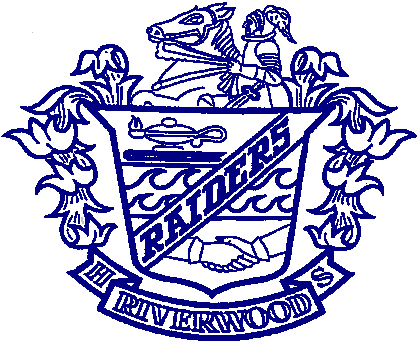 Algebra 2Riverwood International Charter School2018-2019Textbook:  Algebra 2, ©2014, McGraw Hill ISBN:  0-07-663990-8Students are responsible for the proper care of distributed textbooks and materials.  If a student loses a textbook, they will be required to pay a fine equal to the value of the textbook.  Until the fine is paid, the student forfeits the right to another free textbook, and they may be prevented from graduating.Calculator:  A TI-84 Plus graphing calculator is required for this course and may be purchased at most office-supply stores, Target, or Wal-Mart. There   A very limited number of graphing calculators may be available for year-long check-out; talk to your teacher before or after school for details.  Responsibilities and Expectations:Every student should keep a neat and organized notebook; bring Surface Pro dailyStudents should arrive in class prepared with pencil/pen, loose leaf paper, notebook, and calculator.More than in previous years, students will be required to organize and maintain their own notes and notebook.Mathematics Assessment Environment:  To ensure the fairness and integrity of the assessment process, all students will adhere to the following procedure during tests and quizzes.  Students will place all of their belongings, including all phones and other technology, into their bag, and place their bag at the front of the classroom.  Students will only be permitted to have a pen or pencil, and, if appropriate, a calculator and scratch paper.Unique to Riverwood and established in 2018, the student-led Raider Math Center provides peer tutoring for math assignments across the entire curriculum. Juniors and Seniors, recommended by their Math teachers, undergo an extensive application and training process before joining the tutoring staff.  At this time, the Raider Math Center is similar to the Writing Center.Math teacher Laura Taylor leads the Math Center. This year will be its inaugural year and the Center is open every school day during lunch as well as every Wednesday morning before school. All students are welcome to drop in for help with assignments in any subject, and they can even eat their lunch while attending mid-day sessions.Remember, you may always set an appointment with your teacher.Course Overview:  Make-up Policy:  	Students are personally responsible for keeping up with assignments due to an absence.  Make-up work resulting from an absence must be completed within TWO class meetings after the absence.  If the student does not follow these guidelines, s/he will be held to the school’s policy guidelines for late work deductions outlined below.   Mathematics Department Academic Integrity PolicyAdhering to high standards of integrity, the mathematics department considers academic misconduct to be any act that can give unfair academic advantage to a student, his grades, or his records.  Such acts include lying, stealing, and cheating.  Cheating is any dishonesty, written or verbal, tacit or implied.  This includes any collusion, sabotage, falsification, or involvement in giving or receiving unauthorized help.  In an effort to make students and parents aware of the expectations of the mathematics department with regard to academic integrity, the following specific acts are considered infractions of academic dishonesty:Submitting work from a previous class in a current class (old projects, old notebooks, past tests, quizzes,		 homework, class work, etc.)Using any graded material – notebooks, tests, homework, quizzes, class work, projects, or other graded		 assignments from another student, previous or current.Manufacturing or creating data.Discussion of the content of tests or evaluations to other students outside of class or between classes until 	every student has been evaluated.Dividing the tasks in a group activity (without permission) instead of working collaboratively to complete the activity.Acquiring copies of assessments (quizzes, tests, etc.) before the actual testing period so as to have an 	advantage during the evaluation.Using notes or information from any unauthorized source, including but not limited to information written on desks, person, pieces of paper, water bottles, backpacks, or entered into graphing calculators or other devices.Looking at another student’s work during an assessment.Any form of communication during an evaluation (passing materials, whispering, talking, signaling, or 	mouthing words to other students).Copying, sharing, or comparing work or homework from other students without teacher permission or 	instruction.Submitting another students’ work as your own – homework, projects, class work, notebook, etc.Allowing one or two students in a group activity to do the work, but then taking credit for it.Using any device such as computers, calculators, iPods, PDA’s, graphing calculator, etc. without teacher		permission.Using any unauthorized calculator applications.Sharing devices, such as computers, calculators, graphing calculators, etc. without teacher permission.Any use of a phone or comparable technology during an assessment.Consequences for Violating the Academic Integrity Policy:The following actions will be taken if a student is found to have committed academic dishonesty as mentioned above:Parent contact will be made via telephone or email explaining the infraction and the consequences.A violation of academic dishonesty will placed in the students’ school file.The student will receive a grade of 0 on the assignment with which s/he was dishonest without the opportunity for retaking/making up the grade at another time.Algebra 2Riverwood International Charter School2018-2019I (student) have read and reviewed the course syllabus for GSE Algebra 2 as presented to me for the 2018-2019 school year.  I understand that I am responsible for following these procedures. I have also signed up for the following ways of communication with my teacher:Student Name (PRINTED):  ____________________________________________________________________Student Signature:  		 _______________________________________________________________I (Parent/Guardian) have read and reviewed the course syllabus for my child’s GSE Algebra 2 course for the 2018-2019 school year.  I understand that my child is responsible for following these procedures. I have also signed up for the following ways of communication with my child’s teacher:Parent Name (PRINTED):   __________________________________________________________________Parent Signature:		_________________________________________________________________Best phone number to reach parent:  __________________________________________________________Parent Email Address:		   ___________________________________________________________InstructorRoom #Phone #EmailMr. Sohmer204x51864Sohmer@fultonschools.orgMs. Harrold206x51847Harrold@fultonschools.orgMs. Motz502x51837MotzC@fultonschoools.orgMs. Sailors208x51894SailorsB@fultonschools.orgMr. Eidizadeh904eidizadeha@fultonschools.orgMs. Davis102x51887Davisj13@fultonschools.orgAlgebra II UnitsAlgebra II UnitsUnit ONE- Quadratics RevisitedUnit FOUR- Rational and Radical Relationships Unit TWO- Operations with Polynomials   Unit FIVE- Logarithmic & Exponential FunctionsUnit THREE- Polynomial FunctionsUnit SIX- Math Modeling                         Unit SEVEN- Inferences and Conclusions from Data                         Unit SEVEN- Inferences and Conclusions from DataAssessment Component% of Course AverageNotes & PoliciesAssignments (e.g, class assignments, homework, and/or binder checks)20%Grading Homework:  Students will be assigned homework most evenings, and regular homework completion is essential for succeeding on course tests and exams.  Homework may be graded for completion and homework quizzes may be given periodically throughout the semester.  Remember that acceptably completed homework assignment includes work for and/or justification of your solution.Late Homework:  Since timely completion of homework is essential for success in this course, homework may be submitted 1 day late for up to 50% credit.  Homework submitted more than 1 day late (except as a result of an excused absence) may earn 0% credit.  Please note that this policy differs from the general “late work policy” for major assignments.Quizzes20%Quizzes will be administered regularly for the purpose of reinforcing pre-requisite knowledge or encouraging mastery of new skills & procedures.  In general, the recovery policy does not extend to quizzes for this course.    Tests40%Test Design:  Tests will be given throughout the semester.  Unit tests will typically be separated into sections based on topic.  Recovery Policy:  Opportunities designed to allow students to recover from every test that the student did not do well. They will have a flashback section of the previous unit to allow students to bring up their grade. The cap will be a 90 for the retake test. Students should contact the teacher concerning recovery opportunities.  The teacher will establish a reasonable time period for recovery work to be completed during the semester.  All recovery work will be directly related to course objectives and no recovery work will be permitted during the final 10 days of the semester.In this course, students who (1) meet the above requirements, (2) have failed a test will be allowed to retake a test. Students should contact the teacher with any questions or concerns about a particular unit test recovery opportunity.  Please be mindful that recovery does not mean a student can skip a test or fail to turn in an assignment and receive recovery as an alternative.  Benchmark/Semester Exam20%A cumulative exam will be administered each semester.  This exam may include both multiple choice and free response questions.  Grading: 	Fulton County Grading Scale is:		A   = 	100 - 90		B   = 	89 - 80		C   = 	79 - 70		F   = 	69 and below